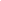 INDEXEXECUTIVE SUMMARY[Saulrieta Resort] is a small resort in Providence, [Rhode Island] that serves as a great alternative for people to relax and have fun away from the bustling city.The hospitality industry is constantly growing and is seen to reach [$864 billion] in profits in the next year, with a projected annual growth of [4.3%]. With plenty of hotels and resorts competing in the market, it is important for [Saulrieta Resort] to invest in different marketing strategies such as partnerships with websites like [Agoda], [Klook], and Travel Advisor to maximize audience reach. If successful, the resort should see a positive income trajectory in the first year, and gain revenue within [18 months] of operation.COMPANY OVERVIEW Mission Statement: [Saulrieta Resort] is committed to providing memorable vacation experiences for its guests through excellence in service.Philosophy: [Saulrieta Resort] celebrates the beauty of nature by consciously adapting best conservation practices without compromising the quality of services that customers will come to expect of the business.Vision: [Saulrieta Resort] will provide a safe and enjoyable environment for customers and staff members.Outlook: The surge of the US economy following the recession fueled the growth of the tourism industry. Majority of travelers in the [United States] are expected to be millennial by the year 2025. By focusing its strategies in satisfying this sector with easy check-ins and reasonable prices, the resort sees a steady rise in revenue in the coming [five years].Type of Industry: Hospitality IndustryBusiness Structure: Sole ProprietorshipOwnership: Sole Proprietorship, [Janice Erikson]Start-Up Summary: The owner will need a total amount of [$3 million] to start the resort business. This amount will be provided partly by [Janice Erikson], and partly from a personal loan, to be used for renovations of the beachfront property, furniture, supplies, and payroll. Management Team:Short- and Long-Term Goals and Milestones:PRODUCTS AND SERVICESProduct/Service Description: [Saulrieta Resort] offers customers several services such as massage and spa services and water sports.Value Proposition: [Saulrieta Resort] is a small and quiet beachfront property located away from the populous areas of Providence, making it especially attractive to visitors who want to take time off from the city.Pricing Strategy: As a new destination for tourists, the resort will start operations with lower rates to attract customers. After three months, the business will adhere to the average industry prices to remain competitive.EXECUTIONMarketing Plan: [Saulrieta Resort] will utilize an aggressive social media campaign to reach its target audience. It will also create press releases for printing and features in local newspapers and travel and lifestyle magazines. Market Research: The travelers in Providence include millennial who want to escape the bustle of the city and do activities such as water sports. There are also couples and elderly people who are looking to have romantic getaways and a time to rest and relax.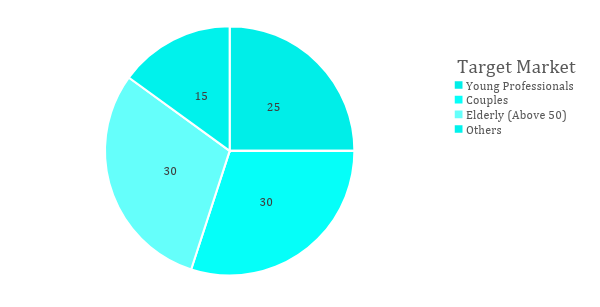 Marketing Strategy: [Saulrieta Resort] will take advantage of several marketing strategies to maximize audience reach and brand recall. Other than social media advertising and press releases, the resort will also use promotional pricing strategies year-round to attract more customers.Organizational Structure: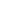 OPERATIONAL PLANLocation and Facilities: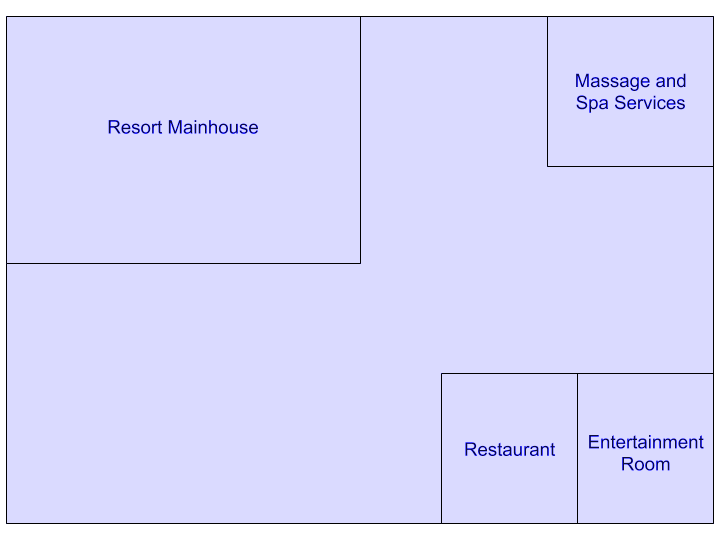 FINANCIAL PLAN AssumptionsThe financial forecast is based on the annual forecast in the hospitality industry. To compete in the market, the company will focus its efforts on aggressive social media advertising, as well as exceptional customer service to finance the resorts needs such as payroll, maintenance, supplies, and other related expenses.Monthly ExpenseThe chart shows the projected monthly expenses for [2019]. Construction and purchasing of interior decorations and furniture caused very high expenses in the first three months of the year, which eventually leveled out as the resort was completed.  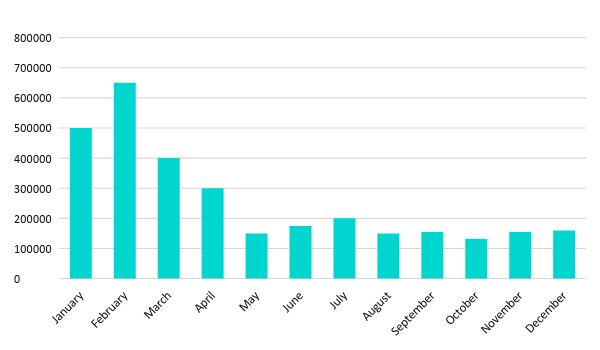 Monthly RevenueThe chart depicts the projected monthly revenues for 2019 beginning April when the resort officially opens for the public.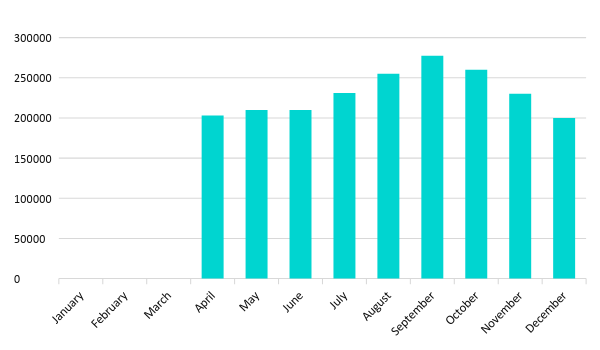 Business FinancingThe owner shall put up [$3,000,000] of the amount needed to put up the business. The rest of the capital shall be obtained through a bank loan. Major expenses will include renovation of the beachside property, construction of additional facilities, salaries, furniture, and supplies.Statements:EXECUTIVE SUMMARYCOMPANY OVERVIEWPRODUCTS AND SERVICESEXECUTIONOPERATIONAL PLANFINANCIAL PLAN[INSERT PAGE NO.][INSERT PAGE NO.][INSERT PAGE NO.][INSERT PAGE NO.][INSERT PAGE NO.][INSERT PAGE NO.]Start-Up FundingStart-Up FundingStart-Up Expenses$1,000,000Start-Up Assets$2,000,000Total Funding Required$3,000,000AssetsAssetsNon-Cash Assets from Start-Up$1,200,000Cash Requirements from Start-up$450,000Additional Cash Raised$100,000Cash Balance on Starting Date$250,000Total Assets$2,000,000CapitalCapitalPlanned InvestmentOwner$500,000Other$2,500,000Additional Investment Requirement$0Total Planned Investment$3,000,000Loss at Start-Up (Start-Up Expenses)-$1,000,000Total Capital$2,000,000Liabilities$0Total Capital and Liabilities$2,000,000Start-UpStart-UpRequirementsRequirementsStart-Up ExpensesStart-Up ExpensesConstruction and Renovations$350,000Advertising$5,000Legal Fees$3,000Staff Training$450,000Insurance$12,000Other$180,000Total Start-Up Expenses$1,000,000Start-Up AssetsStart-Up AssetsCash Required$800,000Start-Up Inventory$200,000Other Current Assets$400,000Long-Term Assets$600,000Total Assets$2,000,000Total Requirements (Total Start-Up Expenses + Total Assets)$3,000,000Management TeamRole/FunctionSkillsGlenda PetersonResort ManagerCommunication, Teamwork, LeadershipAlex de la CruzHR ManagerOnboarding, Performance ManagementShort-Term GoalsMilestonesFinish construction of entertainment facilities by April 30Construction is doneInterior decorating is ongoingHire resort staff by March 1Hiring 70% doneLong-Term GoalsMilestonesExpand business by offering new services after 1 yearDraft of the expansion plan is ongoingIncrease profits by 25% in the second year of operationsPreparation for an intensive marketing campaign has already startedSWOT AnalysisStrengthsWeaknessesOpportunitiesThreatsSaulrieta ResortGreat ambiance High seasonal dependencyBoom in hospitality industry could increase revenueNatural disasters could impede operationsMarina Beachfront ResortHas an effective customer loyalty programLow-profit marginsEmerging markets could give an opportunity for expansionIncreasing competition threatens revenueSeaside ChateauTop-quality serviceHigh prices show limited market share despite good brandingChanging market trends show travelers are willing to pay more for good serviceEconomic downturn could cut revenueMarketing StrategyActivitiesTimelineSuccess CriteriaSocial Media AdvertisingCreate Facebook and Instagram accounts for advertising and boost postingASAPAt least 10,000 likes within the first three months of page launchPress Releases and Magazine FeaturesWrite press releases and contact travel magazines for resort feature articlesMarch 30- Press releases printed on local newspapers- Resort featured in at least 5 travel magazines/websitesResort PromosCreate monthly discounts and promo ratesFirst five months of operationAt least 25% increase in sales Profit and Loss ProjectionProfit and Loss ProjectionProfit and Loss ProjectionProfit and Loss ProjectionFY2019FY2020FY2021Sales$2,765,000.00$3,500,000.00$4,700,000.00Direct Cost of Sale$1,800,000.00$2,750,000.00$3,500,000.00Other Cost of Sale$500,000.00$570,000.00$630,000.00Total Cost of Goods Sold or COGS (Sales - Direct Cost of Sale - Other Cost of Sale)$465,000.00$180,000.00$570,000.00Gross Profit (Sales-Total Cost of Goods Sold)$2,300,000.00$3,320,000.00$4,130,000.00Gross Margin % (Gross Profit/Sales)83.18%94.86%87.87%Operating ExpensesOperating ExpensesOperating ExpensesOperating ExpensesConstruction and Renovation Costs$350,000.00$100,000.00$75,000.00Insurance$12,000.00$12,000.00$12,000.00Utilities and Maintenance$50,000.00$55,000.00$63,000.00Salary (Including Tax)$700,000.00$725,000.00$800,000.00Supplies$60,000.00$63,000.00$66,000.00Total Operating Expenses$1,172,000.00$955,000.00$1,016,000.00EBITDA (Total Cost of Sale-Total Operating Expenses)-$707,000.00-$775,000.00-$446,000.00Depreciation$4,000.00$4,000.00$4,000.00Interest Expense$0.00$0.00$0.00Taxes Paid$4,000.00$5,000.00$6,000.00Net Profit (Gross Profit - Operating Expenses - Taxes - Interest)$1,124,000.00$2,360,000.00$3,108,000.00Balance Sheet ProjectionBalance Sheet ProjectionBalance Sheet ProjectionBalance Sheet ProjectionFY2019FY2020FY2021Cash$20,000.00$45,000.00$70,000.00Accounts Receivable$15,000.00$20,000.00$25,000.00Inventory$15,000.00$21,000.00$27,000.00Other Current Assets$8,000.00$10,000.00$12,000.00Total Current Assets$58,000.00$96,000.00$134,000.00Long-Term Assets$10,000.00$13,500.00$16,000.00Accumulated Depreciation$2,000.00$2,000.00$2,000.00Total Long-Term Assets (Long-Term Assets-Accumulated Depreciation)$8,000.00$11,500.00$14,000.00Total Assets (Total Current Assets + Total Long-Term Assets)$66,000.00$107,500.00$148,000.00Accounts Payable$10,000.00$15,000.00$23,000.00Notes Payable$3,000.00$5,000.00$2,700.00Other$2,000.00$1,500.00$3,000.00Total Liabilities$15,000.00$21,500.00$28,700.00Paid-in Capital$5,000.00$5,000.00$5,000.00Retained Earnings$24,000.00$56,000.00$53,000.00Total Owner's Equity (Total Assets - Total Liabilities)$51,000.00$86,000.00$71,300.00Total Liabilities & Equity (Total Liabilities/Total Owner's Equity)29.41%25.00%40.25%Cash Flow ProjectionCash Flow ProjectionCash Flow ProjectionCash Flow ProjectionFY2019FY2020FY2021Operating Cash Beginning$250,000.00$300,000.00$375,000.00Sources of Cash$150,000.00$18,000.00$15,000.00Receivables$100,000.00$120,000.00$180,000.00Sales$2,765,000.00$3,500,000.00$4,700,000.00Others$50,000.00$70,000.00$80,000.00Total Cash$3,315,000.00$4,008,000.00$5,350,000.00ExpendituresConstruction and Renovation Costs$350,000.00$100,000.00$75,000.00Insurance$12,000.00$12,000.00$12,000.00Utilities and Maintenance$50,000.00$55,000.00$63,000.00Salary (Including Tax)$700,000.00$725,000.00$800,000.00Supplies$60,000.00$63,000.00$66,000.00Total Expenditures$1,172,000.00$955,000.00$1,016,000.00Net Income/Loss (Total Cash - Total Expenditures)$2,143,000.00$3,053,000.00$4,334,000.00